Государственное  бюджетное учреждение дополнительного образованияЦентр психолого-педагогической, медицинской и социальной помощи  Выборгского района Санкт-ПетербургаОтчет по работе добровольческого движения декабрь 2020-2021 учебный годЗам. директора по ОПР: Кулагина С.А.Педагог-психолог Воробей А.А.9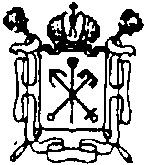 № п./п.Название мероприятияЦель деятельностиСодержание деятельностиУчастникиДата проведенияФотоотчетОткрытый городской конкурс стендовых докладов о детских творческих объединениях «Моя визитная карточка» для педагогов дополнительного образования.Пропаганда добровольческой деятельностиСоздание позитивного образа добровольчестваГБУ ДО ЦД(Ю)ТТ «Старт+»23.12.2020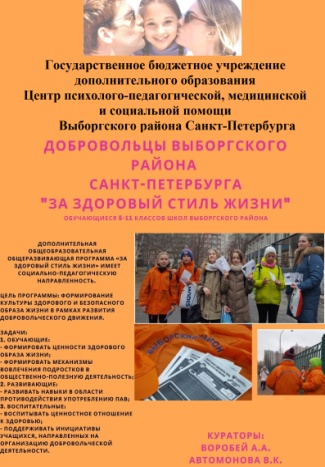 Международный день волонтёраСоздание праздничного настроенияСоздание позитивного образа добровольчестваДобровольцы в группе Вконтакте05.12.2020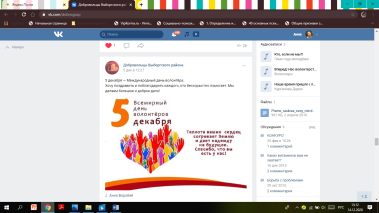 36 просмотровДень прав животныхВоспитание экологической культурыФормирование ответственного отношения к животнымДобровольцы в группе Вконтакте10.12.2020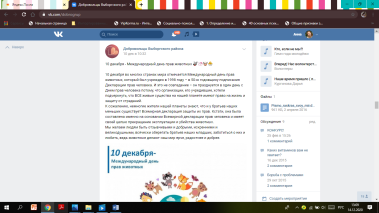 21 просмотрДень прав человекаСоздание праздничного настроенияФормирование правовой культурыДобровольцы в группе Вконтакте10.12.2020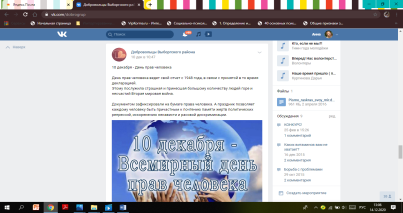 29 просмотровТоп-10 добрых фильмов, которые помогут создать новогоднее настроенияСоздание праздничного настроенияСоздание позитивного образа добровольчестваДобровольцы в группе Вконтакте11.12.2020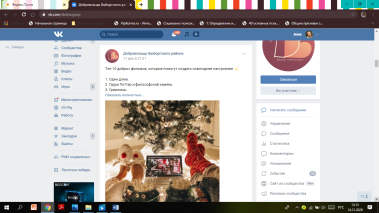 45 просмотровМастер-класс по подаркамСоздание праздничного настроенияИзготовление и упаковка праздничных подарковДобровольцы в группе Вконтакте10.12.2020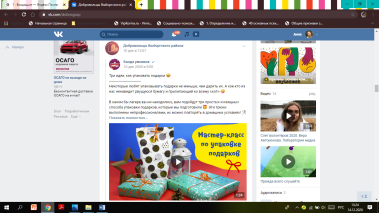 11 просмотров#Новогодний квестСоздание праздничного настроенияОбучающиеся решают логические задачи на Новогоднюю тематикуДобровольцы в группе Вконтакте14.12.2020-25.12.2020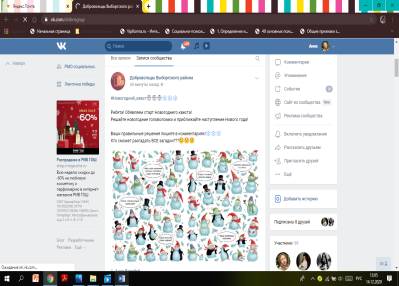 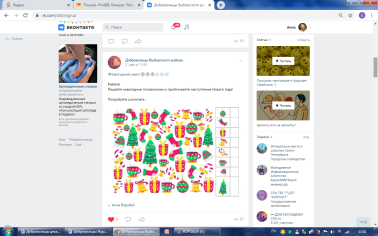 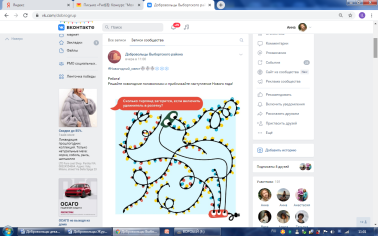 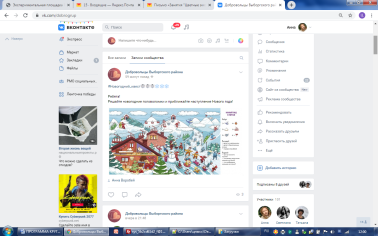 28 просмотров«Дарю добро»Развитие коммуникативных и творческих  способностейИзготовление поздравительных писем учителямДобровольцы в группе Вконтакте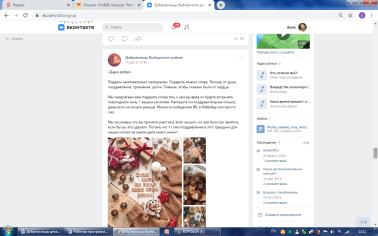 просмотров23 просмотра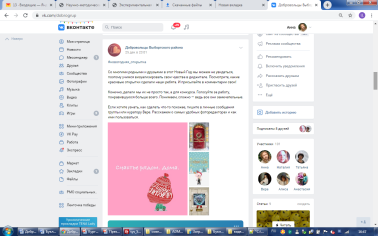 16 просмотровСнежный марафонРазвитие коммуникативных и творческих  способностейОбучающиеся делают ролики со стихами на зимнюю и новогоднюю тематикуДобровольцы в группе Вконтакте21.12.2020-25.12.2020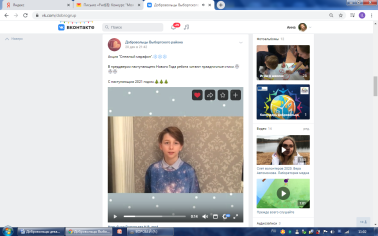 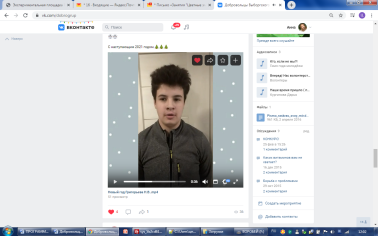 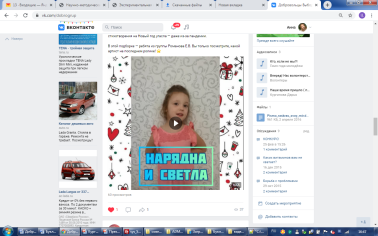 34 просмотраНовогодний концерт Развитие коммуникативных и творческих  способностейПроведение мероприятия дляпожилых жителей  пансионата для престарелых  Мероприятие онлайн25.12.2020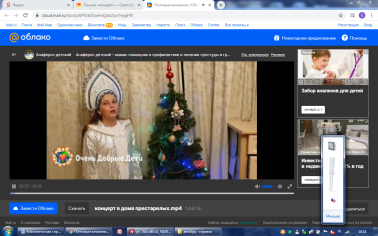 Новогодний кинозалМероприятие онлайн20.12.2020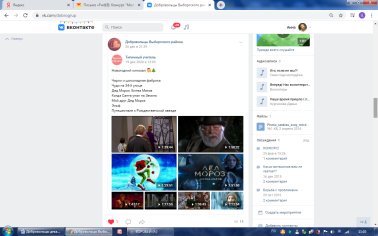 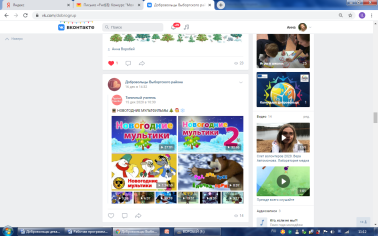 19 просмотров